臺北市立大同高級中學 107學年度第2學期  國中 綜合活動 領域 第四次會議紀錄時間：民國  107年 3月 28 日(星期 四 )  8 時 30 分地點：興福國中出席人員：應出席  9人，列席 0人；實際出席  6人，列席 0人（見簽到表）                     記錄：陳文樺主席：興福國中謝丞韋校長                                   主席致詞：1.致歡迎詞2.介紹講師：林世莉3.今天進行的是性別平等教育綜合活動領域教師增能研習  主題：情感教育研習內容：1.講師自我介紹          2.說明情感教育的重要性          3.什麼是情感教育          4.簡介影片觀看時須注意的要點與觀後心得分享與討論          5.影片觀賞---救救蔡英文 (電影)          6.分組各組組內分享觀後心得               7.各組上台報告          8.講師分享電影省思          9.講師分享影片中傷害人的話與激勵的話語          10.講師總結主席總結與致歡送詞散會：民國 108年 3月 28日  12時  0分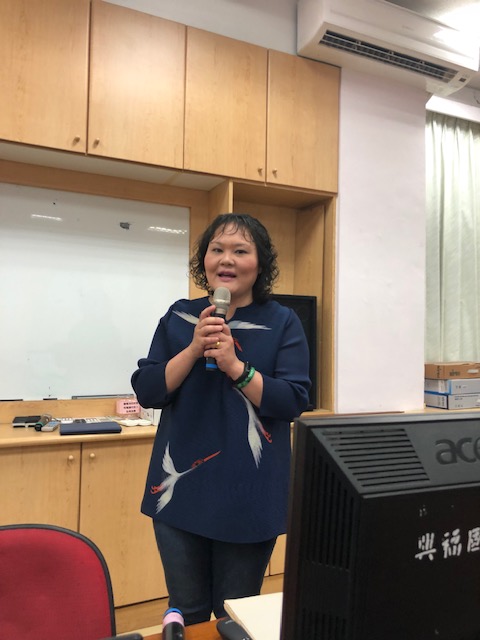 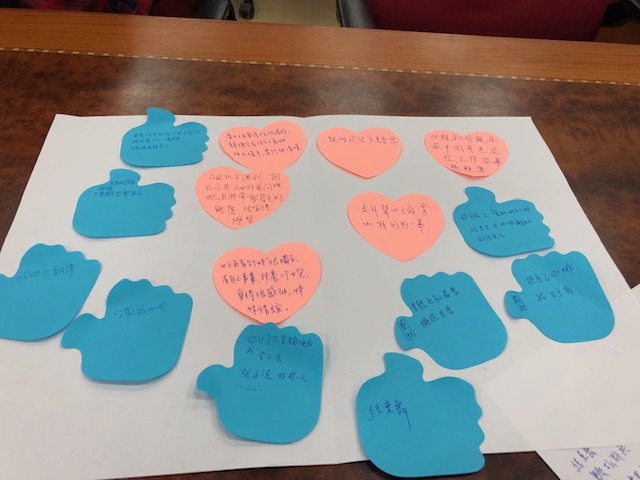 校長致歡迎詞觀後心得分享與討論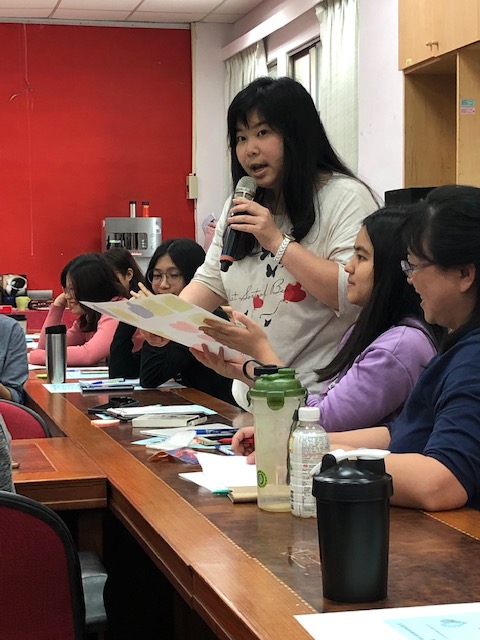 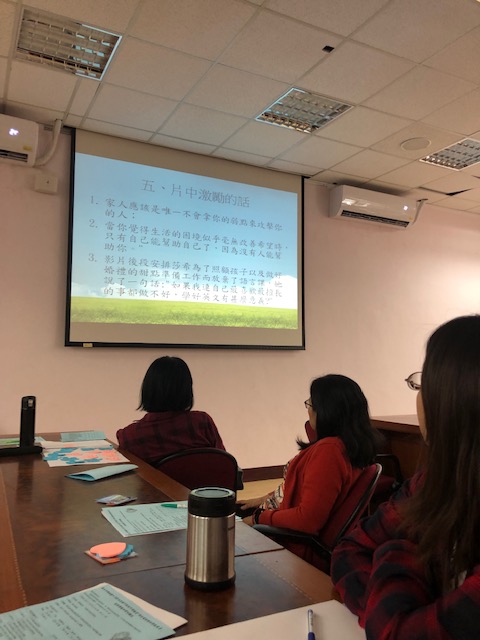 各組上台報告講師分享影片中激勵的話語